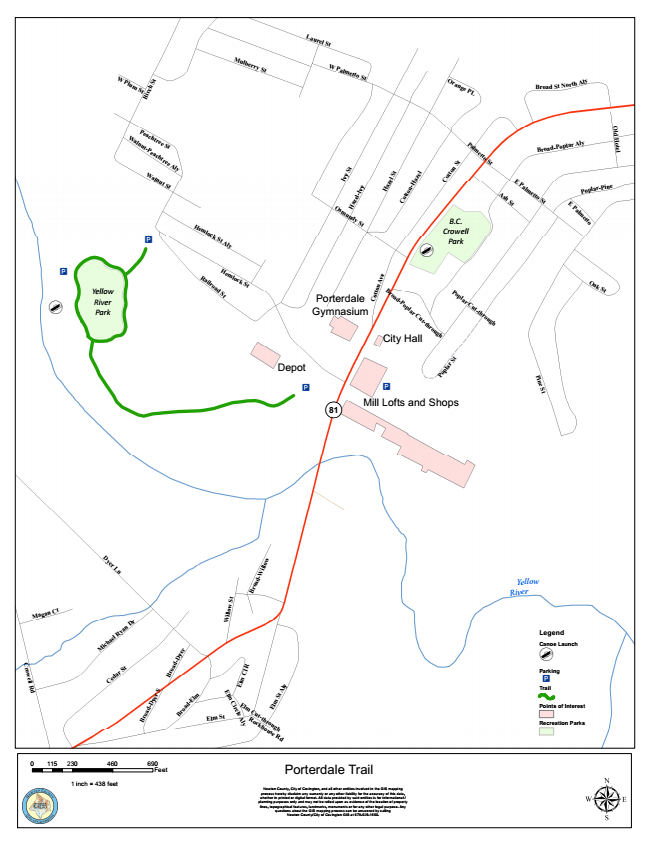 agan CtC r o w e l l R dE0 230 460 690 115FeetMLaurel StMulberryStWWPlumSttHEPalmettoStOrangePLBroad St North AlyPeachtreeStWalnutStlCEPalme ttoHemlockStPoplarCut-throughP i n e S tMB i r c hSz eOWalnut-PeachtreeAlyl d H o t e lEPalmettoStRockhouseRdPalmettoStElmCut-throughBroad-Poplar AlyBtHemlockStAlyI vySPoplar-PineBI vyAshS tBOsmundy a zeS l -tHa z e lS to t t on - HaCo t tonS tB.C. Crowell ParkYellow RiverIA[dIA[dParkRailroadStPorterdaleo t t o nA v eBroad-PoplarCut-throughOakSt C GymnasiumCity HallDepotPoplarS tIA IA¬« 81Mill Lofts and ShopsDyerLnr o ad - W i l l o wtYellow Riverichae lRyanDrW i l l o w SrLegendd - Dy eCanoe [dLaunchCedarStr oamC I RParkingIABd - Dy e rSlroad -ElmE l mC i rc l eA l yl mS tAlyo aTrailPoints of InterestrElm StRecreation ParksPorterdale Trail1 inch = 438 feetNewton County, City of Covington, and all other entities involved in the GIS mapping process hereby disclaim any warranty or any other liability for the accuracy of this data, whether in printed or digital format. All data provided by said entities is for informational / planning purposes only and may not be relied upon as evidence of the location of property lines, topographical features, landmarks, monuments or for any other legal purpose. Any questions about the GIS mapping process can be answered by calling Newton County/City of Covington GIS at 678-625-1650.μ